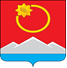 АДМИНИСТРАЦИЯ ТЕНЬКИНСКОГО МУНИЦИПАЛЬНОГО ОКРУГАМАГАДАНСКОЙ ОБЛАСТИП О С Т А Н О В Л Е Н И Е     28.12.2023 № 816-па               п. Усть-ОмчугО внесении изменений в постановление администрации Тенькинского городского округа от 28.09.2020 № 235-па «Об утверждении муниципальной программы «Развитие муниципальной службы в муниципальном образовании «Тенькинский городской округ» Магаданской области на 2021-2023 годы»	В целях приведение в соответствие с бюджетом муниципального образования «Тенькинский муниципальный округ Магаданской области», администрация Тенькинского муниципального округа Магаданской области                          п о с т а н о в л я е т:Внести в муниципальную программу «Развитие муниципальной службы в муниципальном образовании «Тенькинский муниципальный округ Магаданской области» на 2021-2023 годы», утвержденную постановлением администрации Тенькинского муниципального округа Магаданской области  от 28 сентября 2020 № 235-па «Об утверждении муниципальной программы «Развитие муниципальной службы в муниципальном образовании «Тенькинский муниципальный округ Магаданской области» на 2021-2023 годы» (далее – Программа) следующие изменения:1.1. Позицию «Ресурсное обеспечение муниципальной программы» паспорта Программы изложить в следующей редакции:	1.2. Таблицу раздела VII Программы «Ресурсное обеспечение Программы» изложить в следующей редакции: «Ресурсное обеспечение».1.3. Приложение № 1 «Система программных мероприятий муниципальной программы «Развитие муниципальной службы в муниципальном образовании «Тенькинский городской округ» Магаданской области на 2021-2023 годы» изложить в редакции согласно Приложению № 1 к настоящему постановлению; Настоящее постановление подлежит официальному опубликованию (обнародованию). Глава Тенькинского муниципального округа                              Д. А. РевутскийСистема программных мероприятий муниципальной программы «Развитие муниципальной службы в муниципальном образовании «Тенькинский муниципальный округ Магаданской области»на 2021 – 2023 годы»__________________________«Ресурсное обеспечение муниципальной программы общий объем финансирования программы составляет 626,0 тысяч рублей за счет средств бюджета муниципального образования «Тенькинский муниципальный округ Магаданской области», в т.ч. по годам:2021 – 318,0 тыс. руб.2022 – 228,0 тыс. руб.2023 – 80,0 тыс. руб.».Год реализации программыСтоимость мероприятий, тыс. рублейОбъем финансирования, тыс. рублейОбъем финансирования, тыс. рублейОбъем финансирования, тыс. рублейГод реализации программыСтоимость мероприятий, тыс. рублейвсегов том числе по источникам финансирования Справочно: объем налоговых расходов Год реализации программыСтоимость мероприятий, тыс. рублейвсегоместный бюджет123452021318,0318,0318,0-2022228,0228,0228,0-202380,080,080,0-Приложение № 1к постановлению администрацииТенькинского муниципального округаМагаданской областиот 28.12.2023 № 816-паПриложение № 1к муниципальной программе«Развитие муниципальной службы в муниципальном образовании«Тенькинский муниципальный округ» Магаданской областина 2021 - 2023 годы» № п/пНаименование мероприятияИсполнительСрок реализацииСтоимость мероприятияСтоимость мероприятияСтоимость мероприятияСтоимость мероприятияИсточник финансирования № п/пНаименование мероприятияИсполнительСрок реализациивсегов т.ч. по годамв т.ч. по годамв т.ч. по годамИсточник финансирования № п/пНаименование мероприятияИсполнительСрок реализациивсего202120222023Источник финансирования1234567891Экспертиза действующей нормативной правовой базы органов местного самоуправления по вопросам организации муниципальной службы, противодействия коррупцииУправление по правовому, организационному, информационному обеспечению администрации Тенькинского муниципального округа Магаданской области2021-2023Текущее финансированиеТекущее финансированиеТекущее финансированиеТекущее финансированиеМБ2Разработка правовых актов и внесение изменений в действующие правовые акты при изменениях в законодательстве Российской Федерации и Магаданской области по вопросам организации муниципальной службы, противодействия коррупцииУправление по правовому, организационному, информационному обеспечению администрации Тенькинского муниципального округа Магаданской области2021-2023Текущее финансированиеТекущее финансированиеТекущее финансированиеТекущее финансированиеМБ3Ведение реестра муниципальных служащих в муниципальном образовании «Тенькинский городской округ» Магаданской областиУправление по правовому, организационному, информационному обеспечению администрации Тенькинского муниципального округа Магаданской области2021-2023Текущее финансированиеТекущее финансированиеТекущее финансированиеТекущее финансированиеМБ4Повышение квалификации муниципальных служащих и лиц, замещающих муниципальные должностиСпециализированная организация2021-2023467,0165,0225,077,0МБОБ5Профессиональная переподготовка муниципальных служащих и лиц, замещающих муниципальные должностиСпециализированная организация2021-20239,03,03,03,0МБ ОБ6Организация посещения семинаров, совещаний, мероприятий по основным направлениям деятельности органов местного самоуправления Управление по правовому, организационному, информационному обеспечению администрации Тенькинского муниципального округа Магаданской области2021-2023Текущее финансированиеТекущее финансированиеТекущее финансированиеТекущее финансированиеМБ7Оказание работникам органов местного самоуправления Тенькинского муниципального образования «Тенькинский муниципальный округ Магаданской области» консультативной помощи по актуальным вопросам реализации законодательства о муниципальной службе, противодействии коррупции, проведение семинаровУправление по правовому, организационному, информационному обеспечению администрации Тенькинского муниципального округа Магаданской области2021-2023Текущее финансированиеТекущее финансированиеТекущее финансированиеТекущее финансированиеМБ8Размещение информации о престиже муниципальной службы на официальном сайте администрации Тенькинского муниципального округа Магаданской областиУправление по правовому, организационному, информационному обеспечению администрации Тенькинского муниципального округа Магаданской области2021-2023Текущее финансированиеТекущее финансированиеТекущее финансированиеТекущее финансированиеМБ9Формирование и рациональное использование кадрового резерва для замещения должностей муниципальной службыУправление по правовому, организационному, информационному обеспечению администрации Тенькинского муниципального округа Магаданской области2021-2023Текущее финансированиеТекущее финансированиеТекущее финансированиеТекущее финансированиеМБ10Проведение конкурсов на замещение вакантных должностей муниципальных служащих администрации Тенькинского муниципального округа Магаданской областиУправление по правовому, организационному, информационному обеспечению администрации Тенькинского муниципального округа Магаданской области2021-2023Текущее финансированиеТекущее финансированиеТекущее финансированиеТекущее финансированиеМБ11Проведение аттестации муниципальных служащихУправление по правовому, организационному, информационному обеспечению администрации Тенькинского муниципального округа Магаданской области 2021-2023(в соответствии с графиком)Текущее финансированиеТекущее финансированиеТекущее финансированиеТекущее финансированиеМБ12Мониторинг соблюдения муниципальными служащими норм законодательства о муниципальной службе и противодействии коррупции, требований к служебному поведению муниципального служащегоУправление по правовому, организационному, информационному обеспечению администрации Тенькинского муниципального округа Магаданской области2021-2023Текущее финансированиеТекущее финансированиеТекущее финансированиеТекущее финансированиеМБ13Участие независимых экспертов – членов общественных организаций Тенькинского городского округа, образовательных учреждений, деятельность которых связана с муниципальной службой, в работе комиссии по соблюдению требований к служебному поведению муниципальных служащих и урегулированию конфликта интересовУправление по правовому, организационному, информационному обеспечению администрации Тенькинского муниципального округа Магаданской области2021-2023Текущее финансированиеТекущее финансированиеТекущее финансированиеТекущее финансированиеМБ14Обустройство служебного жилья для приглашенных специалистовУправление имущественных и земельных отношений администрации Тенькинского муниципального округа Магаданской области2021-2023150,0150,00,00,0МБ